公司登记（备案）申请书注：1、本申请书适用于内资、外资公司申请设立、变更、备案。2、申请书应当使用A4纸。依本表打印生成的，使用黑色墨水钢笔或签字笔签署；手工填写的，使用黑色墨水钢笔或签字笔工整填写、签署。附表1法定代表人信息本表适用于设立及变更法定代表人填写。附表2董事、监事、经理信息(担任法定代表人的董事长、执行董事、经理不重复填写)董事、监事、经理信息(担任法定代表人的董事长、执行董事、经理不重复填写)附表3股东（发起人）、外国投资者出资情况                                                                                            单位：万元（币种：人民币  □其他________）附表4联络员信息注：联络员主要负责本企业与企业登记机关的联系沟通，以本人个人信息登录企业信用信息公示系统依法向社会公示本企业有关信息等。联络员应了解企业登记相关法规和企业信息公示有关规定，熟悉操作企业信用信息公示系统。附表5承  诺  书长沙市市场监督管理局              （登记机关名称）：   长沙文成机电设备有限公司 （企业名称）郑重承诺：登记机关已告知相关审批事项和审批部门。在领取营业执照后，本企业将及时到审批部门办理审批手续，在取得行政审批前不从事相关经营活动。如有超出登记经营范围从事后置审批事项经营的需要，也将先行办理经营范围变更登记和相应审批手续，未取得相关审批前不从事相关经营活动。如有违反上述承诺内容情形发生的，愿自行承担相应的法律责任。签字：王大军                     2019年 1月25日注：1、《承诺书》只在企业设立和经营范围变更时填写。2、申请人为公司、非公司企业法人、非公司外商投资企业的，由法定代表人签字，设立时由拟任法定代表人签字；申请人为外国（地区）企业在中国境内从事生产经营活动的，由有权签字人签字；申请人为合伙企业、外商投资合伙企业的，由全体合伙人或委托执行事务合伙人签字；申请人为个人独资企业的，由投资人签字。变更登记时还须加盖公章，外国（地区）企业在中国境内从事生产经营活动除外。3、有限责任公司和股份有限公司的分公司、非公司企业法人分支机构由隶属企业的法定代表人签字，营业单位由隶属单位的法定代表人签字，个人独资企业分支机构由隶属企业投资人签字，合伙企业分支机构由合伙企业执行事务合伙人或委派代表签字。设立、变更登记时还须加盖隶属企业（单位）公章，外国（地区）企业在中国境内从事生产经营活动除外。“多证合一”政府部门共享信息表基本信息（必填项）基本信息（必填项）基本信息（必填项）基本信息（必填项）名　　称    长沙文成机电设备有限公司                                                                      (集团母公司需填写：集团名称：                    集团简称：               )    长沙文成机电设备有限公司                                                                      (集团母公司需填写：集团名称：                    集团简称：               )    长沙文成机电设备有限公司                                                                      (集团母公司需填写：集团名称：                    集团简称：               )统一社会信用代码（设立登记不填写）住　  所湖南省（市/自治区）长沙市（地区/盟/自治州）芙蓉区（自治县/旗/自治旗/市/区）韭菜园乡（民族乡/镇/街道） 五一大道6905号村（路/社区）芙蓉大厦1908号_______________________________________________________________________湖南省（市/自治区）长沙市（地区/盟/自治州）芙蓉区（自治县/旗/自治旗/市/区）韭菜园乡（民族乡/镇/街道） 五一大道6905号村（路/社区）芙蓉大厦1908号_______________________________________________________________________湖南省（市/自治区）长沙市（地区/盟/自治州）芙蓉区（自治县/旗/自治旗/市/区）韭菜园乡（民族乡/镇/街道） 五一大道6905号村（路/社区）芙蓉大厦1908号_______________________________________________________________________联系电话130XXXXXXXX邮政编码410000设立（仅限设立登记填写）设立（仅限设立登记填写）设立（仅限设立登记填写）设立（仅限设立登记填写） 法定代表人姓   　 名王大军公司类型有限责任公司      □股份有限公司 □外资有限责任公司  □外资股份有限公司注册资本  100     万元         （币种： 人民币     □其他            ）  100     万元         （币种： 人民币     □其他            ）  100     万元         （币种： 人民币     □其他            ）投资总额（外资公司填写）              万元（币种：          ）       折美元：           万元              万元（币种：          ）       折美元：           万元              万元（币种：          ）       折美元：           万元设立方式（股份公司填写）□发起设立□募集设立营业期限/经营期限□长期                30      年   申领执照申领纸质执照  其中：副本    1个（电子执照系统自动生成，纸质执照自行勾选）申领纸质执照  其中：副本    1个（电子执照系统自动生成，纸质执照自行勾选）申领纸质执照  其中：副本    1个（电子执照系统自动生成，纸质执照自行勾选）经营范围（根据《国民经济行业分类》、有关规定和公司章程填写）机电生产、加工、制造；机电设备安装服务；机电设备销售；机电设备租赁与售后服务。（以登记机关核准为准）(申请人须根据企业自身情况填写《企业登记政府部门共享信息表》相关内容。)机电生产、加工、制造；机电设备安装服务；机电设备销售；机电设备租赁与售后服务。（以登记机关核准为准）(申请人须根据企业自身情况填写《企业登记政府部门共享信息表》相关内容。)机电生产、加工、制造；机电设备安装服务；机电设备销售；机电设备租赁与售后服务。（以登记机关核准为准）(申请人须根据企业自身情况填写《企业登记政府部门共享信息表》相关内容。) □变更（仅限变更登记填写，只填写与本次申请有关的事项） □变更（仅限变更登记填写，只填写与本次申请有关的事项） □变更（仅限变更登记填写，只填写与本次申请有关的事项） □变更（仅限变更登记填写，只填写与本次申请有关的事项） □变更（仅限变更登记填写，只填写与本次申请有关的事项） □变更（仅限变更登记填写，只填写与本次申请有关的事项） □变更（仅限变更登记填写，只填写与本次申请有关的事项） □变更（仅限变更登记填写，只填写与本次申请有关的事项） □变更（仅限变更登记填写，只填写与本次申请有关的事项） □变更（仅限变更登记填写，只填写与本次申请有关的事项） □变更（仅限变更登记填写，只填写与本次申请有关的事项）变更事项原登记内容原登记内容原登记内容原登记内容原登记内容原登记内容原登记内容变更后登记内容变更后登记内容变更后登记内容注：变更事项包括名称、住所、法定代表人（姓名）、注册资本、公司类型、经营范围、营业期限/经营期限、有限责任公司股东（股东姓名或者名称）、股份有限公司发起人的姓名或者名称。申请公司名称变更，在名称中增加“集团或（集团）”字样的，应当填写集团名称、集团简称（无集团简称的可不填）注：变更事项包括名称、住所、法定代表人（姓名）、注册资本、公司类型、经营范围、营业期限/经营期限、有限责任公司股东（股东姓名或者名称）、股份有限公司发起人的姓名或者名称。申请公司名称变更，在名称中增加“集团或（集团）”字样的，应当填写集团名称、集团简称（无集团简称的可不填）注：变更事项包括名称、住所、法定代表人（姓名）、注册资本、公司类型、经营范围、营业期限/经营期限、有限责任公司股东（股东姓名或者名称）、股份有限公司发起人的姓名或者名称。申请公司名称变更，在名称中增加“集团或（集团）”字样的，应当填写集团名称、集团简称（无集团简称的可不填）注：变更事项包括名称、住所、法定代表人（姓名）、注册资本、公司类型、经营范围、营业期限/经营期限、有限责任公司股东（股东姓名或者名称）、股份有限公司发起人的姓名或者名称。申请公司名称变更，在名称中增加“集团或（集团）”字样的，应当填写集团名称、集团简称（无集团简称的可不填）注：变更事项包括名称、住所、法定代表人（姓名）、注册资本、公司类型、经营范围、营业期限/经营期限、有限责任公司股东（股东姓名或者名称）、股份有限公司发起人的姓名或者名称。申请公司名称变更，在名称中增加“集团或（集团）”字样的，应当填写集团名称、集团简称（无集团简称的可不填）注：变更事项包括名称、住所、法定代表人（姓名）、注册资本、公司类型、经营范围、营业期限/经营期限、有限责任公司股东（股东姓名或者名称）、股份有限公司发起人的姓名或者名称。申请公司名称变更，在名称中增加“集团或（集团）”字样的，应当填写集团名称、集团简称（无集团简称的可不填）注：变更事项包括名称、住所、法定代表人（姓名）、注册资本、公司类型、经营范围、营业期限/经营期限、有限责任公司股东（股东姓名或者名称）、股份有限公司发起人的姓名或者名称。申请公司名称变更，在名称中增加“集团或（集团）”字样的，应当填写集团名称、集团简称（无集团简称的可不填）注：变更事项包括名称、住所、法定代表人（姓名）、注册资本、公司类型、经营范围、营业期限/经营期限、有限责任公司股东（股东姓名或者名称）、股份有限公司发起人的姓名或者名称。申请公司名称变更，在名称中增加“集团或（集团）”字样的，应当填写集团名称、集团简称（无集团简称的可不填）注：变更事项包括名称、住所、法定代表人（姓名）、注册资本、公司类型、经营范围、营业期限/经营期限、有限责任公司股东（股东姓名或者名称）、股份有限公司发起人的姓名或者名称。申请公司名称变更，在名称中增加“集团或（集团）”字样的，应当填写集团名称、集团简称（无集团简称的可不填）注：变更事项包括名称、住所、法定代表人（姓名）、注册资本、公司类型、经营范围、营业期限/经营期限、有限责任公司股东（股东姓名或者名称）、股份有限公司发起人的姓名或者名称。申请公司名称变更，在名称中增加“集团或（集团）”字样的，应当填写集团名称、集团简称（无集团简称的可不填）注：变更事项包括名称、住所、法定代表人（姓名）、注册资本、公司类型、经营范围、营业期限/经营期限、有限责任公司股东（股东姓名或者名称）、股份有限公司发起人的姓名或者名称。申请公司名称变更，在名称中增加“集团或（集团）”字样的，应当填写集团名称、集团简称（无集团简称的可不填）□备案（仅限备案登记填写）□备案（仅限备案登记填写）□备案（仅限备案登记填写）□备案（仅限备案登记填写）□备案（仅限备案登记填写）□备案（仅限备案登记填写）□备案（仅限备案登记填写）□备案（仅限备案登记填写）□备案（仅限备案登记填写）□备案（仅限备案登记填写）□备案（仅限备案登记填写）事   项□董事         □监事        □经理         □章程        □章程修正案  □联络员                                □外国投资者法律文件送达接受人□董事         □监事        □经理         □章程        □章程修正案  □联络员                                □外国投资者法律文件送达接受人□董事         □监事        □经理         □章程        □章程修正案  □联络员                                □外国投资者法律文件送达接受人□董事         □监事        □经理         □章程        □章程修正案  □联络员                                □外国投资者法律文件送达接受人□董事         □监事        □经理         □章程        □章程修正案  □联络员                                □外国投资者法律文件送达接受人□董事         □监事        □经理         □章程        □章程修正案  □联络员                                □外国投资者法律文件送达接受人□董事         □监事        □经理         □章程        □章程修正案  □联络员                                □外国投资者法律文件送达接受人□董事         □监事        □经理         □章程        □章程修正案  □联络员                                □外国投资者法律文件送达接受人□董事         □监事        □经理         □章程        □章程修正案  □联络员                                □外国投资者法律文件送达接受人□董事         □监事        □经理         □章程        □章程修正案  □联络员                                □外国投资者法律文件送达接受人清 算 组(清算委员会)成　  员成　  员成　  员清 算 组(清算委员会)负 责 人负 责 人负 责 人联系电话联系电话联系电话指定代表/委托代理人（必填项）指定代表/委托代理人（必填项）指定代表/委托代理人（必填项）指定代表/委托代理人（必填项）指定代表/委托代理人（必填项）指定代表/委托代理人（必填项）指定代表/委托代理人（必填项）指定代表/委托代理人（必填项）指定代表/委托代理人（必填项）指定代表/委托代理人（必填项）指定代表/委托代理人（必填项）委托权限委托权限1、同意不同意□核对登记材料中的复印件并签署核对意见；2、同意不同意□修改企业自备文件的错误；3、同意不同意□修改有关表格的填写错误；4、同意不同意□领取营业执照和有关文书。1、同意不同意□核对登记材料中的复印件并签署核对意见；2、同意不同意□修改企业自备文件的错误；3、同意不同意□修改有关表格的填写错误；4、同意不同意□领取营业执照和有关文书。1、同意不同意□核对登记材料中的复印件并签署核对意见；2、同意不同意□修改企业自备文件的错误；3、同意不同意□修改有关表格的填写错误；4、同意不同意□领取营业执照和有关文书。1、同意不同意□核对登记材料中的复印件并签署核对意见；2、同意不同意□修改企业自备文件的错误；3、同意不同意□修改有关表格的填写错误；4、同意不同意□领取营业执照和有关文书。1、同意不同意□核对登记材料中的复印件并签署核对意见；2、同意不同意□修改企业自备文件的错误；3、同意不同意□修改有关表格的填写错误；4、同意不同意□领取营业执照和有关文书。1、同意不同意□核对登记材料中的复印件并签署核对意见；2、同意不同意□修改企业自备文件的错误；3、同意不同意□修改有关表格的填写错误；4、同意不同意□领取营业执照和有关文书。1、同意不同意□核对登记材料中的复印件并签署核对意见；2、同意不同意□修改企业自备文件的错误；3、同意不同意□修改有关表格的填写错误；4、同意不同意□领取营业执照和有关文书。1、同意不同意□核对登记材料中的复印件并签署核对意见；2、同意不同意□修改企业自备文件的错误；3、同意不同意□修改有关表格的填写错误；4、同意不同意□领取营业执照和有关文书。1、同意不同意□核对登记材料中的复印件并签署核对意见；2、同意不同意□修改企业自备文件的错误；3、同意不同意□修改有关表格的填写错误；4、同意不同意□领取营业执照和有关文书。固定电话固定电话0731-8xxxxxxx移动电话移动电话138XXXXXXXX138XXXXXXXX指定代表/委托代理人签字指定代表/委托代理人签字指定代表/委托代理人签字刘大凤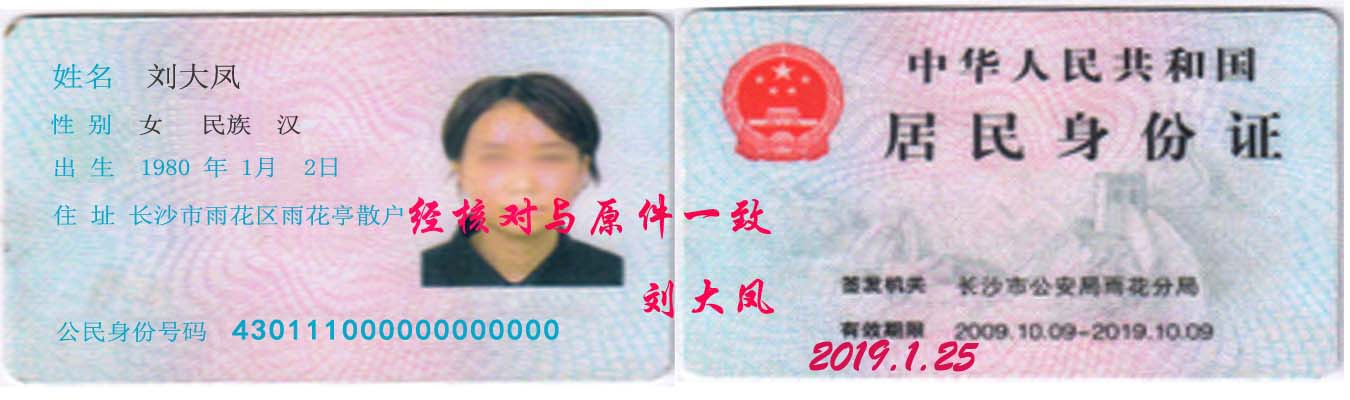 全体股东签字或盖章（仅限内资、外资有限责任公司设立登记）：董事会成员签字（仅限内资、外资股份有限公司设立登记）：王大军   刘大凤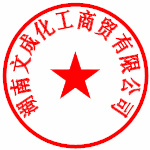 全体股东签字或盖章（仅限内资、外资有限责任公司设立登记）：董事会成员签字（仅限内资、外资股份有限公司设立登记）：王大军   刘大凤全体股东签字或盖章（仅限内资、外资有限责任公司设立登记）：董事会成员签字（仅限内资、外资股份有限公司设立登记）：王大军   刘大凤全体股东签字或盖章（仅限内资、外资有限责任公司设立登记）：董事会成员签字（仅限内资、外资股份有限公司设立登记）：王大军   刘大凤全体股东签字或盖章（仅限内资、外资有限责任公司设立登记）：董事会成员签字（仅限内资、外资股份有限公司设立登记）：王大军   刘大凤全体股东签字或盖章（仅限内资、外资有限责任公司设立登记）：董事会成员签字（仅限内资、外资股份有限公司设立登记）：王大军   刘大凤全体股东签字或盖章（仅限内资、外资有限责任公司设立登记）：董事会成员签字（仅限内资、外资股份有限公司设立登记）：王大军   刘大凤全体股东签字或盖章（仅限内资、外资有限责任公司设立登记）：董事会成员签字（仅限内资、外资股份有限公司设立登记）：王大军   刘大凤全体股东签字或盖章（仅限内资、外资有限责任公司设立登记）：董事会成员签字（仅限内资、外资股份有限公司设立登记）：王大军   刘大凤全体股东签字或盖章（仅限内资、外资有限责任公司设立登记）：董事会成员签字（仅限内资、外资股份有限公司设立登记）：王大军   刘大凤全体股东签字或盖章（仅限内资、外资有限责任公司设立登记）：董事会成员签字（仅限内资、外资股份有限公司设立登记）：王大军   刘大凤申请人承诺（必填项）申请人承诺（必填项）申请人承诺（必填项）申请人承诺（必填项）申请人承诺（必填项）申请人承诺（必填项）申请人承诺（必填项）申请人承诺（必填项）申请人承诺（必填项）申请人承诺（必填项）申请人承诺（必填项）本申请人和签字人承诺提交的材料文件和填报的信息真实有效，并承担相应的法律责任。法定代表人签字（限设立、变更及清算组备案以外的备案）：王大军清算组负责人签字（限清算组备案）：                                                                       公司盖章                                       2019 年  1月 25 日本申请人和签字人承诺提交的材料文件和填报的信息真实有效，并承担相应的法律责任。法定代表人签字（限设立、变更及清算组备案以外的备案）：王大军清算组负责人签字（限清算组备案）：                                                                       公司盖章                                       2019 年  1月 25 日本申请人和签字人承诺提交的材料文件和填报的信息真实有效，并承担相应的法律责任。法定代表人签字（限设立、变更及清算组备案以外的备案）：王大军清算组负责人签字（限清算组备案）：                                                                       公司盖章                                       2019 年  1月 25 日本申请人和签字人承诺提交的材料文件和填报的信息真实有效，并承担相应的法律责任。法定代表人签字（限设立、变更及清算组备案以外的备案）：王大军清算组负责人签字（限清算组备案）：                                                                       公司盖章                                       2019 年  1月 25 日本申请人和签字人承诺提交的材料文件和填报的信息真实有效，并承担相应的法律责任。法定代表人签字（限设立、变更及清算组备案以外的备案）：王大军清算组负责人签字（限清算组备案）：                                                                       公司盖章                                       2019 年  1月 25 日本申请人和签字人承诺提交的材料文件和填报的信息真实有效，并承担相应的法律责任。法定代表人签字（限设立、变更及清算组备案以外的备案）：王大军清算组负责人签字（限清算组备案）：                                                                       公司盖章                                       2019 年  1月 25 日本申请人和签字人承诺提交的材料文件和填报的信息真实有效，并承担相应的法律责任。法定代表人签字（限设立、变更及清算组备案以外的备案）：王大军清算组负责人签字（限清算组备案）：                                                                       公司盖章                                       2019 年  1月 25 日本申请人和签字人承诺提交的材料文件和填报的信息真实有效，并承担相应的法律责任。法定代表人签字（限设立、变更及清算组备案以外的备案）：王大军清算组负责人签字（限清算组备案）：                                                                       公司盖章                                       2019 年  1月 25 日本申请人和签字人承诺提交的材料文件和填报的信息真实有效，并承担相应的法律责任。法定代表人签字（限设立、变更及清算组备案以外的备案）：王大军清算组负责人签字（限清算组备案）：                                                                       公司盖章                                       2019 年  1月 25 日本申请人和签字人承诺提交的材料文件和填报的信息真实有效，并承担相应的法律责任。法定代表人签字（限设立、变更及清算组备案以外的备案）：王大军清算组负责人签字（限清算组备案）：                                                                       公司盖章                                       2019 年  1月 25 日本申请人和签字人承诺提交的材料文件和填报的信息真实有效，并承担相应的法律责任。法定代表人签字（限设立、变更及清算组备案以外的备案）：王大军清算组负责人签字（限清算组备案）：                                                                       公司盖章                                       2019 年  1月 25 日姓    名王大军国别（地区）中国职    务董事长 □执行董事□经理产生方式任命身份证件类型身份证身份证件号码430111111000000000固定电话0731-8xxxxxxx移动电话130XXXXXXXX住    所长沙市雨花区雨花亭散户电子邮箱130XXXXX@qq.com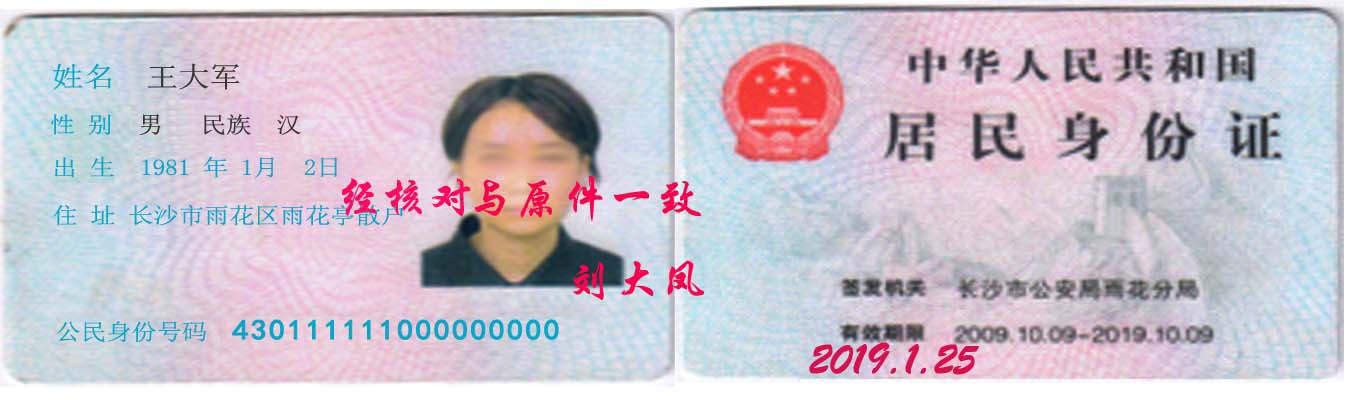 拟任法定代表人签字：王大军2019 年 1月25日      拟任法定代表人签字：王大军2019 年 1月25日      拟任法定代表人签字：王大军2019 年 1月25日      拟任法定代表人签字：王大军2019 年 1月25日      姓名__王大军_____   国别(地区)_____中国___   身份证件类型____身份证______________身份证件号码_430111111000000000_____  职务___  经理_  _   产生方式____聘任____________姓名__王大军_____   国别(地区)_____中国___   身份证件类型____身份证______________身份证件号码_430111111000000000_____  职务___  经理_  _   产生方式____聘任____________姓名___刘大凤______  国别(地区)    __中国___   身份证件类型_  ___身份证______________身份证件号码_430111000000000000_____  职务___董事        __  产生方式_____选举         __  姓名___刘大凤______  国别(地区)    __中国___   身份证件类型_  ___身份证______________身份证件号码_430111000000000000_____  职务___董事        __  产生方式_____选举         __  姓名____陈大明_____ ___   国别(地区)    __中国___   身份证件类型_  ___身份证______________身份证件号码_430666666000000000______  职务___副董事长    __产生方式_____选举         __ __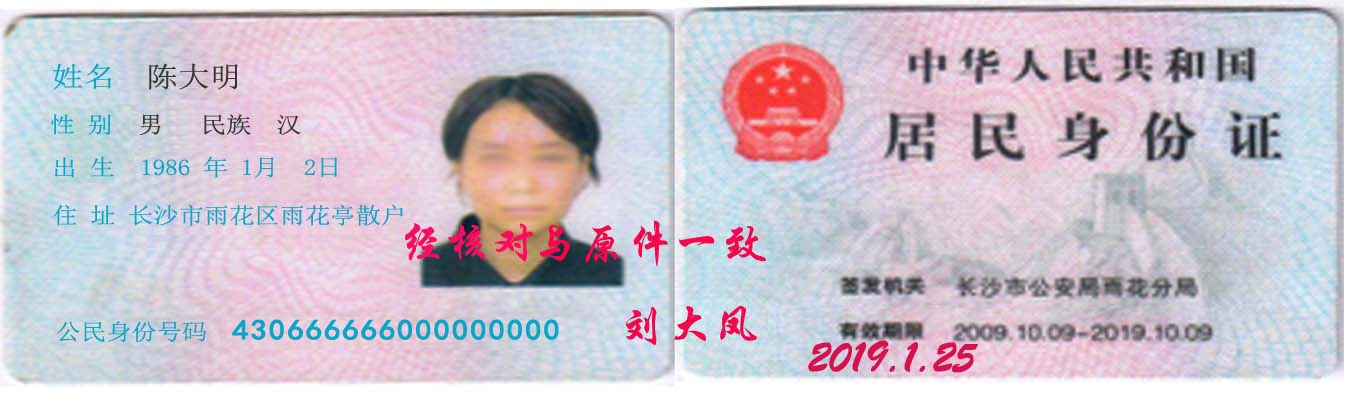 （身份证件复、影印件粘贴处） 备注事项同上姓名__刘小凤_____   国别(地区)_____中国___   身份证件类型____身份证______________身份证件号码_430333000000000000_____  职务___监事会主席 __产生方式_____选举      __ 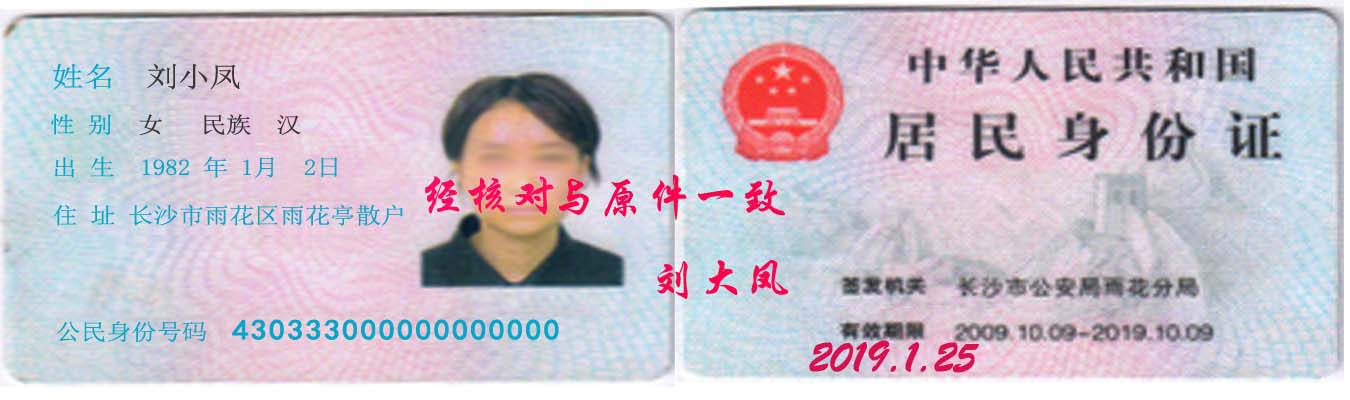 姓名___王二军______  国别(地区)    __中国___   身份证件类型_  ___身份证______________身份证件号码_430222222000000000_____  职务___监事      __产生方式_____选举         __ 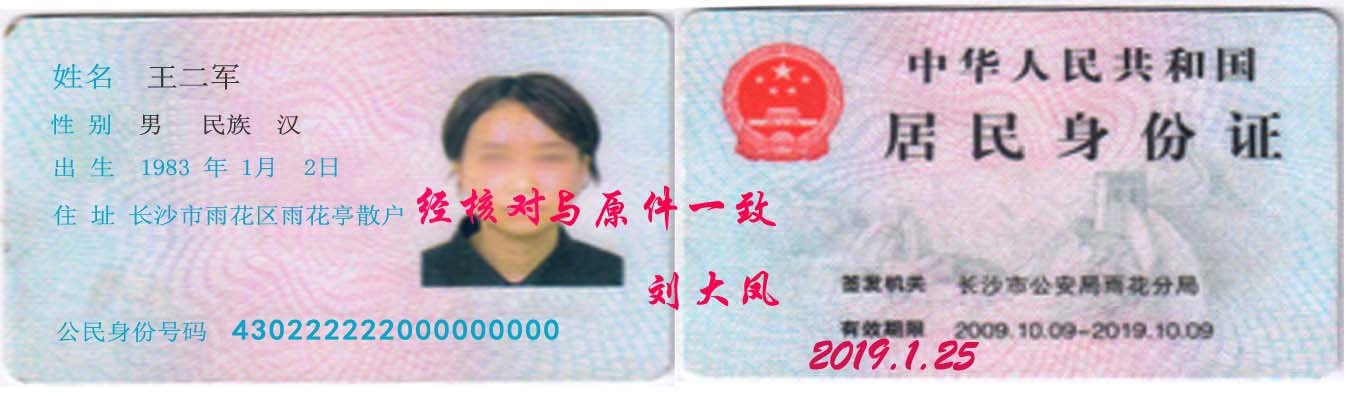 姓名_____陈明___________   国别(地区)   __中国___   身份证件类型_  ___身份证______________身份证件号码_430888888000000000_____  职务___监事     __产生方式_____选举         __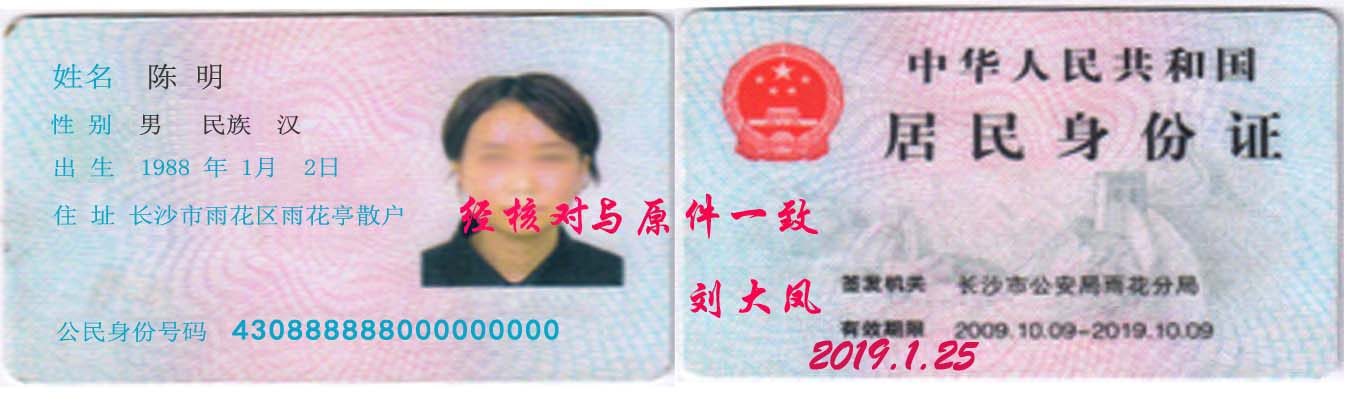 （身份证件复、影印件粘贴处） 备注事项同上股东（发起人）、外国投资者名称或姓名国别（地区）证件类型证件号码认缴出资额实缴出资额出资（认缴）时间出资方式出资比例王大军中国身份证4301111110000000004002039.1.24货币40%刘大凤中国身份证4301110000000000003002039.1.24货币30%湖南文成化工商贸有限公司中国营业执照93430100XXXXXXXX083002039.1.24货币30%姓    名陈大明固定电话0731-8xxxxxxx移动电话135XXXXXXXX电子邮箱150XXXXX@qq.com身份证件类型身份证身份证件号码430666666000000000财务负责人信息财务负责人信息财务负责人信息财务负责人信息财务负责人信息姓    名姓    名陈大明固定电话0731-8xxxxxxx移动电话移动电话135XXXXXXXX电子邮箱150XXXXX@qq.com身份证件类型身份证件类型身份证身份证件号码430666666000000000其他信息其他信息其他信息其他信息其他信息生产经营地长沙市芙蓉区韭菜园街道五一大道6905号芙蓉大厦1908号长沙市芙蓉区韭菜园街道五一大道6905号芙蓉大厦1908号长沙市芙蓉区韭菜园街道五一大道6905号芙蓉大厦1908号长沙市芙蓉区韭菜园街道五一大道6905号芙蓉大厦1908号核算方式独立核算                    □非独立核算独立核算                    □非独立核算独立核算                    □非独立核算独立核算                    □非独立核算从业人数 18人 18人 18人 18人